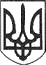 РЕШЕТИЛІВСЬКА МІСЬКА РАДАПОЛТАВСЬКОЇ ОБЛАСТІ(двадцять шоста сесія восьмого скликання)РІШЕННЯ14 жовтня 2022 року                                                                          №1162-26-VIІIПро внесення змін до Програмипо боротьбі зі злочинністю натериторії Решетилівської міськоїтериторіальної громади на 2021-2023 рокиКеруючись Законом України „Про місцеве самоврядування в Україні”, відповідно до статті 18 Закону України „Про Службу безпеки України”, Бюджетним кодексом України та враховуючи лист Управління Служби безпеки України в Полтавській області від 01.09.2022 № 66/43-400 та з метою належного виконання заходів безпеки в умовах воєнного стану, Решетилівська міська радаВИРІШИЛА:1. Внести зміни до Програми по боротьбі зі злочинністю на території Решетилівської міської територіальної громади на 2021-2023 роки, затвердженої рішенням міської ради восьмого скликання від 27.01.2021 № 95-3-VIIІ                    (3 позачергова сесія), зі змінами, а саме:1) доповнити пункт 9 розділу 3 „Заходи програми” словами „та інші видатки”;2) у пункті 4 розділу 1 ,,Паспорт Програми” назву ,,сектор з питань оборонної роботи, цивільного захисту та взаємодії з правоохоронними органами” замінити на назву ,,відділ з питань оборонної роботи, цивільного захисту та взаємодії з правоохоронними органами”.2. Контроль за виконанням рішення покласти на постійну комісію з питань депутатської діяльності, етики, регламенту, забезпечення законності, правопорядку та запобігання корупції (Лугова Н.І.).Міський голова                                                                          О.А. Дядюнова